Dobrý den milí žáci,srdečně Vás zdravím a posílám další podklady pro práci doma:PLÁN UČIVA DOMACÍ VÝUKA  od  23.3. do  27.3.2020.Prosím prostudovat si prezentace 1,2, (Královéhradecký a Pardubický kraj)do sešitu udělat zápis vypracovat pracovní listy Liberecký a Karlovarský kraj poslat na emailovou adresu : Renatagerychova21@gmail.com: 8A do 25.3.2020, 8B do 26.3.2020Děkuji Renata GerychováLiberecký kraj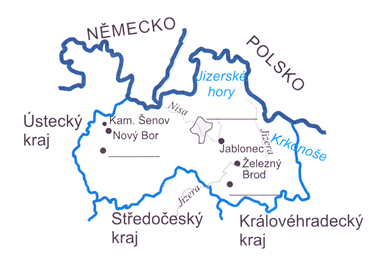 Vybarvi mapku kraje:NEDĚLAThnědou barvou vyznač pohoří Jizerské hory a Krkonošemodrou barvou zvýrazni řeky Jizera a Nisačervenou barvou zvýrazni státní hranici s Německem a Polskemdoplň do mapy města Liberec, Česká Lípa, TurnovROZLOHA A POLOHA:3 163 km2. Sousedí s kraji: …………., …………….,………………….,POVRCH:Při hranici s Německem leží ......................... hory, při hranici s Polskem pak ........................ hory a ...............................Východní část regionu je hornatá, západní část patří do České tabule, nadmořské výšky jsou nižší, ale  zemědělsky není oblast příliš využívaná.VODSTVO:V regionu mají pramen řeky Jizera a Ploučnice, které dál tečou do sousedních regionů a v nich se vlévají do ................. Do Polska odtékají dvě řeky – ..................................... a ......................., které se v Polsku stékají. U Doks leží známý rybník .........................................Podnebí: spíše chladné, s větším množstvím srážekTěžba: sklářské písky na Českolipsku, stavební kámen. U Stráže pod Ralskem jsou ložiska ………, ale v současnosti se netěží.Zemědělství: nemá velký významRegion byl již od dávných dob tradiční baštou sklářského a textilního průmyslu.V regionu najdeme tato okresní města NAPIŠTE VÝROBU,PRŮMYSL ATD: Česká Lípa – …………………. průmysl a výroba……………….vagonůJablonec nad Nisou – Jablonec Group výroba………………, strojírenský průmyslLiberec –  ………….. průmysl,který v posledních letech upadáKamenný Šenov: ……….výrobaTrutnov: …………..firma………….Úkoly:1. Vyhledej nejvyšší horu Lužických hor - ............ (793) a Jizerských hor - ................. (1124). Nejvyšší vrchol Krkonoš leží v sousedním regionu, zde má nejvyšší nadmořskou výšku hora ............................ (1435). Známá je také hora ……………… (1012) u Liberce, na jejíž věži je vybudován televizní vysílač.2. Vyhledej, do které řeky doteče v Polsku voda z dvou řek, které do Polska z regionu tečou a k jakému úmoří tedy řeky patří. Řeka: ....................... Úmoří: .............................. moře.3. Vyhledej počet obyvatel měst Liberec ........................, Jablonec nad Nisou .........................., Česká Lípa ..........................4. V Krkonoších a Jizerských horách je velké množství středisek pro .......................... sporty.5. V nejsevernější části regionu nalezneme významnou .......................... elektrárnu.6. Do regionu zasahuje ............................ národní park, leží v něm CHKO ................................ a zasahují sem další čtyři CHKO – vyber si dvě a zapiš je: ........................................................7. Najdi další významné kulturní památky nebo jiné zajímavosti v regionu:Karlovarský kraj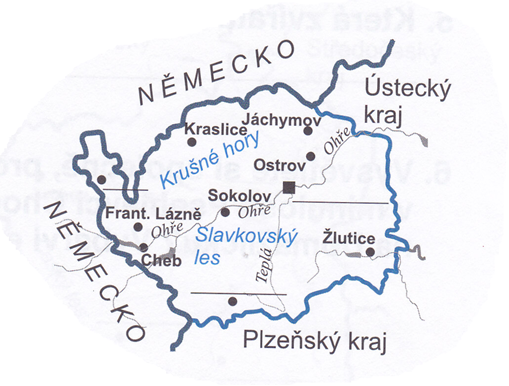 Vybarvi mapku kraje: NEDĚLAThnědou barvou vyznač pohoří Krušné hory a Slavkovský lesmodrou barvou zvýrazni řeky Ohře a Teplá červenou barvou zvýrazni státní hranici s Německemdoplň do mapy města Aš, Mariánské Lázně, Karlovy VaryROZLOHA A POLOHA:3 314 km2. Sousedí s kraji: ………………………………..POVRCH:Podél hranic s Německem se táhnou ............................. hory, směrem do vnitrozemí se povrch nejdříve snižuje v podobě dvou pánví – ................................. a ...................................., a poté opět zvedá v podobě Karlovarské vrchoviny a Doupovských hor, kde najdeme vyhaslé sopky.VODSTVO:Pánvemi protéká řeka ...................., v Karlových Varech do ní zprava ústí řeka ........................ I v tomto regionu najdeme menší vodní nádrže.Podnebí: spíš chladnějšího rázu, zvláště ve vyšších nadmořských výškáchTěžba: významná naleziště…………….. v Sokolovské  pánvi a kaolínu na Karlovarsku Zemědělství: nemá/ má v regionu velký významVelký význam v regionu má lázeňství, nejznámější lázně najdeme:……………… ,……………. ,………………., ………………………. a …………… . V Karlových Varech je známých 12 léčivých pramenů, nejznámější z nich je Vřídlo, tryskající ze země jako gejzír teplý …………° C.V regionu najdeme tato okresní města -  NAPIŠTĚ VÝROBU,PRŮMYSL ATD:Luby u Chebu:  …………………………………………………………Karlovy Vary: potravinářský průmysl:    ……………..,……………..,…………………,		Keramický průmysl: …………………………………….Sokolov: ………………… průmyslTisová a Vřesová: …………………..elektrárnaKraslice – výroba ………………. nástrojůOstrov – výroba ………………Úkoly:1. Na hranici s Ústeckým krajem leží nejvyšší vrchol Krušných hor –  ........................... (1244). Najdi v regionu další vrchol Krušných hor s nadmořskou výškou přes 1000 m: ...................................... (pozor, asi  západně leží hora se stejným názvem, jen nadmořská výška je nižší – najdi ji a vypočítej rozdíl jejich nadmořských výšek: .......................................................). Součástí Karlovarské vrchoviny je pohoří Slavkovský les, jež dosahuje v nejvyšších místech nadmořské výšky téměř ............. metrů.2. V regionu najdeme horní tok řeky Ohře, ta však pramení v Německu, kde nese název .................... Vyhledej vodní nádrže v regionu a zapiš si jméno jedné z nich: ............................ 3. Vyhledej počet obyvatel měst Karlovy Vary ..............., Cheb ..............., Sokolov .................4. V regionu najdeme ............................ elektrárny, ale spíše menšího významu.5. V regionu najdeme CHKO ........................................6. Najdi další významné kulturní památky nebo jiné zajímavosti v regionu: